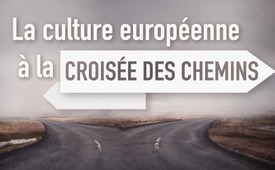 La culture européenne à la croisée des chemins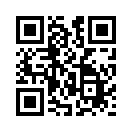 Des droits fondamentaux étendus pour les personnes d'origine africaine : c'est ce que prévoit l'UE dans une résolution adoptée à la majorité. Toute personne qui s'y oppose sera punie comme coupable de « crime haineux ». Pour en savoir plus, consultez cette émission.Les personnes d'origine africaine recevront une aide supplémentaire en Europe grâce à l'extension des droits fondamentaux. C'est ce que le Parlement européen a demandé aux gouvernements des différents États membres de l'UE dans sa résolution* du 20 mars 2019, qui a été adoptée à la majorité par le Parlement européen en septembre 2019. La motion, qui n'a pas été rendue publique, repose essentiellement sur l'affirmation que les personnes d'origine africaine auraient contribué de manière significative à la construction de la société européenne tout au long de l'histoire. Contrairement à toute réalité historique, l'Europe en déduit l'obligation d'accepter ces peuples sans aucune limite. La motion prévoit également de les protéger préventivement contre d'éventuels incidents discriminatoires en Europe. 
Cela inclut, par exemple, l'entrée dans l'UE par des voies sûres et légales et un traitement préférentiel dans des domaines de la vie tels que les marchés du travail et du logement, la culture, l'éducation, etc. Cette mesure abolirait une autre partie du droit à l'autodétermination des États membres de l'UE. « ExtremNews » résume ainsi la situation : « Quiconque ne veut pas accepter la rééducation prescrite par l'UE doit être enregistré, soumis à une enquête, poursuivi et sanctionné par les autorités comme coupable de « crime haineux » ». Les gouvernements des pays de l'UE voudront-ils imposer une telle chose à leurs peuples ? »
Une célèbre expression dit : « Parce qu'ils ne savent pas ce qu'ils font » – c'est quelque chose qui ne s'applique pas à la plupart de nos politiciens. Au lieu de bonnes intentions, la plupart d'entre eux semblent viser le déconstruction « intentionnelle » de notre société.de avr./ef.Sources:https://www.wortbedeutung.info/Entschlie%c3%9fung/

https://www.europarl.europa.eu/doceo/document/B-8-2019-0212_DE.html

https://www.youtube.com/watch?v=_IZd1pf-WSs&feature=youtu.be

https://www.extremnews.com/berichte/politik/2cce177a9749efeCela pourrait aussi vous intéresser:#PolitiqueUE - La politique de l'UE sous la loupe - www.kla.tv/PolitiqueUE

#PacteMigration - de migration notre destin commun ? - www.kla.tv/PacteMigrationKla.TV – Des nouvelles alternatives... libres – indépendantes – non censurées...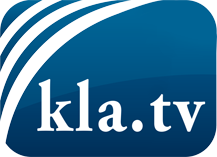 ce que les médias ne devraient pas dissimuler...peu entendu, du peuple pour le peuple...des informations régulières sur www.kla.tv/frÇa vaut la peine de rester avec nous! Vous pouvez vous abonner gratuitement à notre newsletter: www.kla.tv/abo-frAvis de sécurité:Les contre voix sont malheureusement de plus en plus censurées et réprimées. Tant que nous ne nous orientons pas en fonction des intérêts et des idéologies de la système presse, nous devons toujours nous attendre à ce que des prétextes soient recherchés pour bloquer ou supprimer Kla.TV.Alors mettez-vous dès aujourd’hui en réseau en dehors d’internet!
Cliquez ici: www.kla.tv/vernetzung&lang=frLicence:    Licence Creative Commons avec attribution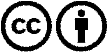 Il est permis de diffuser et d’utiliser notre matériel avec l’attribution! Toutefois, le matériel ne peut pas être utilisé hors contexte.
Cependant pour les institutions financées avec la redevance audio-visuelle, ceci n’est autorisé qu’avec notre accord. Des infractions peuvent entraîner des poursuites.